Quinquennial Inspection  
Cover Sheet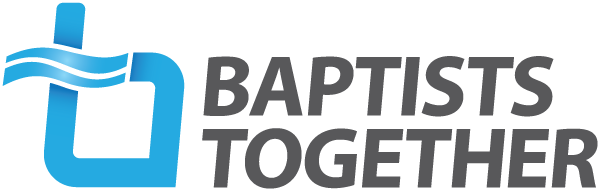 Please populate the following document typing directly into the fields provided and return as a word document (not pdf) to listedbuildings@baptist.org.uk along with the associated Report.Condition Rating*Facilities: Includes toilets, kitchen etc.**Services: Includes heating, electrics, water supply etc.***Other: Includes access provision, fire protection, lightning protection, presence of asbestos etc.	Support Services Team, Baptist Union of Great Britain,
 Baptist House, PO Box 44, 129 Broadway, Didcot OX11 8RTTel: 01235 517700   Email: listedbuildings@baptist.org.uk   Website: www.baptist.org.ukRegistered CIO with Charity Number: 1181392Date Reviewed: September 2020	Date of Issue: September 2020Recent picture (main façade)Name of churchChurch address line 1Church address line 2Church address town/cityChurch address postcodeChurch BUGB membership numberDate of inspectionWeather at inspectionInspector Name Inspector post-nomials(e.g. BSc, RIBA, AABC) Professional FirmInspector/Firm Contact NumberDate of buildingDate of buildingGrade of listingGrade of listingUnlisted Unlisted Unlisted Grade II Grade II Grade II* Grade I Locally ListedLocally ListedYes Yes Yes No No Conservation AreaConservation AreaYes Yes Yes No No CA NameCA NameCA NameUpkeep by tenant/council/other:Upkeep by tenant/council/other:Upkeep by tenant/council/other:Upkeep by tenant/council/other:Upkeep by tenant/council/other:Name (if applicable)Name (if applicable)Name (if applicable)Buildings /structures identified in listing description /within curtilage of listed building:Chapel Chapel Chapel Chapel Buildings /structures identified in listing description /within curtilage of listed building:Hall Hall Hall Hall Buildings /structures identified in listing description /within curtilage of listed building:School / Institute School / Institute School / Institute School / Institute Buildings /structures identified in listing description /within curtilage of listed building:House(s) House(s) House(s) House(s) Buildings /structures identified in listing description /within curtilage of listed building:Railings/Gateposts Railings/Gateposts Railings/Gateposts Railings/Gateposts Buildings /structures identified in listing description /within curtilage of listed building:Other Other Other Other External areas:Burial ground Burial ground Burial ground Burial ground Car park Car park Car park Car park Other (Please specify) Other (Please specify) Other (Please specify) Other (Please specify) List trees surrounding buildingList trees surrounding buildingList trees surrounding buildingList trees surrounding buildingTree preservation orders: Tree preservation orders: Tree preservation orders: Yes  (leave blank if no)Yes  (leave blank if no)Yes  (leave blank if no)Yes  (leave blank if no)Yes  (leave blank if no)Yes  (leave blank if no)Plan(s) – please insert jpeg/png (this need not be to scale and is to understand layout)1: 2: Please fill in the following fields for the chapel buildings only. If you would like to include the relevant information for halls, schools/institutes or other buildings associated with the chapel please copy this table below. Please fill in the following fields for the chapel buildings only. If you would like to include the relevant information for halls, schools/institutes or other buildings associated with the chapel please copy this table below. Brief description of building / site:Brief description of building’s setting: Recent alterations to surroundings affecting setting:Predominant walling material1: 2: Predominant roofing material1: 2: Predominant window detailsMaterial: Style (e.g. sash): Single-glazed  Stained glass  (indicate even if only 1 instance)Architectural Style/Period:Details of key later additions / alterations:Date/period (1): Description (1): Details of key later additions / alterations:Date/period (2): Description (2): Key associations (architects, patrons, ministers of note)Approx. size (m2)Footprint:  m2Number of storeys: Key Features 
(main chapel)Please note additional information known about features e.g. date / whether original to building / specific period in building’s history; notable details regarding their design, materials, designers, craftspeople, patrons, dedications etc.Please note additional information known about features e.g. date / whether original to building / specific period in building’s history; notable details regarding their design, materials, designers, craftspeople, patrons, dedications etc.Please note additional information known about features e.g. date / whether original to building / specific period in building’s history; notable details regarding their design, materials, designers, craftspeople, patrons, dedications etc.Please note additional information known about features e.g. date / whether original to building / specific period in building’s history; notable details regarding their design, materials, designers, craftspeople, patrons, dedications etc.Please note additional information known about features e.g. date / whether original to building / specific period in building’s history; notable details regarding their design, materials, designers, craftspeople, patrons, dedications etc.GalleryNo End 2-sided 3-sided 4-sided Gallery –details:Pulpit Baptistry Organ Pews FacilitiesFacilitiesFacilitiesFacilitiesFacilitiesFacilitiesFacilitiesCatering location:Chapel Chapel Hall School / Instit. School / Instit. Other Catering facilities:Commercial Kitchen Commercial Kitchen Kitchen Kitchenette Kitchenette Tea Point WCs (please indicate number)WCs (please indicate number)ChapelHallSchool/InstituteOther (please specify)Other (please specify)Unisex MaleFemaleAccessible Information in the following  section must be provided by the Inspector who has undertaken the InspectionInformation in the following  section must be provided by the Inspector who has undertaken the InspectionInformation in the following  section must be provided by the Inspector who has undertaken the InspectionInformation in the following  section must be provided by the Inspector who has undertaken the InspectionInformation in the following  section must be provided by the Inspector who has undertaken the InspectionOverall ConditionVery Bad Poor Fair Good Comment:Structural StabilityVery Bad Poor Fair Good Comment:Rainwater GoodsVery Bad Poor Fair Good Comment:RoofsVery Bad Poor Fair Good Comment:Walls – High LevelVery Bad Poor Fair Good Comment:Walls – Low LevelVery Bad Poor Fair Good Comment:InteriorVery Bad Poor Fair Good Comment:Facilities*Very Bad Poor Fair Good Comment:Services** Very Bad Poor Fair Good Comment:Other***Very Bad Poor Fair Good Comment: